г. Минск, ул. Уручская 23, ком. 108Исполнитель:Пузик Вадим +375 29 683 65 73 vel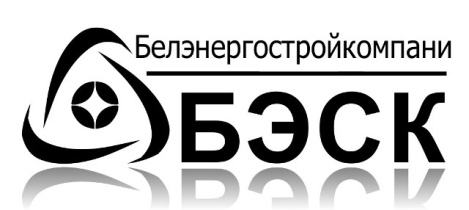 ООО "Белэнергоcтройкомпани"Адрес: г.Минск, ул. Уручская, 23, оф. 108Тел.: 266-57-41,266-08-43УНП  191126515,  ОКПО 378836615000Банк: ЗАО "Минский Транзитный Банк" 220033, г.Минск, пр. Партизанский, 6аР/с 3012046650015КодБанка 153001117ПРАЙС-ЛИСТ НА ПРОДУКЦИЮ Без НДСБез НДСТорцевая панель к ЩО-70 427 500427 500Корпус мет. ЩО-70/2000*1000*600/ 1 899 9961 899 996Корпус мет. ЩО-70  /2000*800*600/1 557 9961 557 996Корпус мет. ЩО-70  /2000*300*600/1 329 9961 329 996Корпус мет.тип ВРУ 1-дв/ 1700*800*450/1 344 2501 344 250Корпус мет. тип ВРУ 2-дв/ 1700*800*450/1 344 2501 344 250Корпус мет. тип ВРУ IP54 2-дв 1-дв без монт.1 762 2501 762 250Корпус мет. тип БУР-18 По телефонуПо телефонуКорпус мет. тип ШР/1600*500*325/ 950 004950 004Корпус мет. тип ШР/1600*700*325/ 1 235 0001 235 000Корпус мет. тип ШР IP54 /1600*500*325/1 235 0001 235 000Корпус мет. тип ШР IP54 /1600*700*325/1 500 0001 500 000Корпус мет. ЩК 1101 /IP-54/По телефонуПо телефонуКорпус мет. ЩУР  03/15 мод. /IP-54/474 996474 996Корпус мет. ЩУЭ 864 500864 500Цоколь к ВРУ. Инд.заказ По телефонуПо телефонуЯщик Ковера Наземный 617 450 617 450 Ящик Ковера Настенный522 500522 500Профиль мет.согласно заявки  Инд.заказ48 00048 000Корпус мет. ЩЭ без сл.отд без клеемы 607 992607 992Корпус мет.ЩЭ со сл.отд без клеемы 807 500807 500Корпус мет. Ящика выносного учета (ЯВУ)1 140 0001 140 000Стойка к ЯВУ474 996474 996Корпус без стойки ЯВУ864 500864 500Корпус камеры КСО-КС-298 инд.заказ4 000 0004 000 000Щит монтажный 1200*750*2501 100 0001 100 000Щит монтажный 1000*650*250900 000900 000Щит монтажный 800*600*250650 000650 000Щит монтажный 600*600*200550 000550 000Щит монтажный 600*400*200550 000550 000Предварительно уточняйте цены по телефону: 266-57-41,266-08-43Предварительно уточняйте цены по телефону: 266-57-41,266-08-43Предварительно уточняйте цены по телефону: 266-57-41,266-08-43Предварительно уточняйте цены по телефону: 266-57-41,266-08-43Предварительно уточняйте цены по телефону: 266-57-41,266-08-43Предварительно уточняйте цены по телефону: 266-57-41,266-08-43